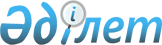 О бюджете сельских округов Курчумского района на 2019-2021 годы
					
			Утративший силу
			
			
		
					Решение Курчумского районного маслихата Восточно-Казахстанской области от 11 января 2019 года № 33/2-VI. Зарегистрировано Управлением юстиции Курчумского района Департамента юстиции Восточно-Казахстанской области 22 января 2019 года № 5-14-193. Утратило силу - решением Курчумского районного маслихата Восточно-Казахстанской области от 30 декабря 2019 года № 46/2-VI.
      Утратило силу - решением Курчумского районного маслихата Восточно-Казахстанской области от 30.12.2019 № 46/2-VI (вводится в действие с 01.01.2020).

      Примечание РЦПИ.

      В тексте документа сохранена пунктуация и орфография оригинала.
      В соответствии с пунктом 2 статьи 9-1, пунктом 2 статьи 75 Бюджетного кодекса Республики Казахстан от 4 декабря 2008 года, подпунктом 1) пункта 1 статьи 6 Закона Республики Казахстан от 23 января 2001 года "О местном государственном управлении и самоуправлении в Республике Казахстан", решением Курчумского районного маслихата от 26 декабря 2018 года № 32/3-VI "О бюджете Курчумского района на 2019-2021 годы" (зарегистрировано в Реестре государственной регистрации нормативных правовых актов за номером 5-14-190), Курчумский районный маслихат РЕШИЛ:
      1. Утвердить бюджет Курчумского сельского округа Курчумского района на 2019-2021 годы согласно приложениям 1, 2 и 3 соответственно, в том числе на 2019 год в следующих объемах:
      1) доходы - 185666 тысяч тенге, в том числе:
      налоговые поступления - 44406 тысяч тенге;
      неналоговые поступления - 480 тысяч тенге;
      поступления от продажи основного капитала - 0,0 тысяч тенге;
      поступления трансфертов - 140780 тысяч тенге;
      2) затраты - 192648,6 тысяч тенге;
      3) чистое бюджетное кредитование - 0,0 тысяч тенге, в том числе:
      бюджетные кредиты - 0,0 тысяч тенге;
      погашение бюджетных кредитов - 0,0 тысяч тенге;
      4) сальдо по операциям с финансовыми активами - 0,0 тысяч тенге, в том числе:
      приобретение финансовых активов - 0,0 тысяч тенге;
      поступления от продажи финансовых активов государства - 0,0 тысяч тенге;
      5) дефицит (профицит) бюджета - - 6982,6 тысяч тенге;
      6) финансирование дефицита (использование профицита) бюджета - 6982,6 тысяч тенге, в том числе:
      поступление займов - 0,0 тысяч тенге;
      погашение займов - 0,0 тысяч тенге;
      используемые остатки бюджетных средств - 6982,6 тысяч тенге;
      остатки бюджетных средств - 6982,6 тысяч тенге.
      Сноска. Пункт 1 - в редакции решения Курчумского районного маслихата Восточно-Казахстанской области от 16.10.2019 № 43/2-VI (вводится в действие с 01.01.2019).


      2. Учесть в бюджете Курчумского сельского округа объем субвенции, передаваемый из районного бюджета в бюджет Курчумского сельского округа на 2019 год в сумме 25859 тысяч тенге.
      3. Утвердить бюджет Маркакольского сельского округа Курчумского района на 2019-2021 годы согласно приложениям 1, 2 и 3 соответственно, в том числе на 2019 год в следующих объемах:
      1) доходы - 54079 тысяч тенге, в том числе:
      налоговые поступления - 12198 тысяч тенге;
      неналоговые поступления - 61 тысяч тенге;
      поступления от продажи основного капитала - 0,0 тысяч тенге;
      поступления трансфертов - 41820 тысяч тенге;
      2) затраты - 55345,8 тысяч тенге;
      3) чистое бюджетное кредитование - 0,0 тысяч тенге, в том числе:
      бюджетные кредиты - 0,0 тысяч тенге;
      погашение бюджетных кредитов - 0,0 тысяч тенге;
      4) сальдо по операциям с финансовыми активами - 0,0 тысяч тенге, в том числе:
      приобретение финансовых активов - 0,0 тысяч тенге;
      поступления от продажи финансовых активов государства - 0,0 тысяч тенге;
      5) дефицит (профицит) бюджета - - 1266,8 тысяч тенге;
      6) финансирование дефицита (использование профицита) бюджета - 1266,8 тысяч тенге, в том числе:
      поступление займов - 0,0 тысяч тенге;
      погашение займов - 0,0 тысяч тенге;
      используемые остатки бюджетных средств - 1266,8 тысяч тенге;
      остатки бюджетных средств – 1266,8 тысяч тенге.
      Сноска. Пункт 3 - в редакции решения Курчумского районного маслихата Восточно-Казахстанской области от 16.10.2019 № 43/2-VI (вводится в действие с 01.01.2019).


      4. Учесть в бюджете Маркакольского сельского округа объем субвенции, передаваемый из районного бюджета в бюджет Маркакольского сельского округа на 2019 год в сумме 22884 тысяч тенге.
      5. Утвердить бюджет Сарыоленского сельского округа Курчумского района на 2019-2021 годы согласно приложениям 1, 2 и 3 соответственно, в том числе на 2019 год в следующих объемах:
      1) доходы - 35077 тысяч тенге, в том числе:
      налоговые поступления - 4473 тысяч тенге;
      неналоговые поступления - 48 тысяч тенге;
      поступления от продажи основного капитала - 0,0 тысяч тенге;
      поступления трансфертов - 30546 тысяч тенге;
      2) затраты - 36596,9 тысяч тенге;
      3) чистое бюджетное кредитование - 0,0 тысяч тенге, в том числе:
      бюджетные кредиты - 0,0 тысяч тенге;
      погашение бюджетных кредитов - 0,0 тысяч тенге;
      4) сальдо по операциям с финансовыми активами - 0,0 тысяч тенге, в том числе:
      приобретение финансовых активов - 0,0 тысяч тенге;
      поступления от продажи финансовых активов государства - 0,0 тысяч тенге;
      5) дефицит (профицит) бюджета - - 1519,9 тысяч тенге;
      6) финансирование дефицита (использование профицита) бюджета - 1519,9 тысяч тенге, в том числе:
      поступление займов - 0,0 тысяч тенге;
      погашение займов - 0,0 тысяч тенге;
      используемые остатки бюджетных средств - 1519,9 тысяч тенге;
      остатки бюджетных средств - 1519,9 тысяч тенге.
      Сноска. Пункт 5 - в редакции решения Курчумского районного маслихата Восточно-Казахстанской области от 16.10.2019 № 43/2-VI (вводится в действие с 01.01.2019).


      6. Учесть в бюджете Сарыоленского сельского округа объем субвенции, передаваемый из районного бюджета в бюджет Сарыоленского сельского округа на 2019 год в сумме 17462 тысяч тенге.
      7. Утвердить бюджет Калжырского сельского округа Курчумского района на 2019-2021 годы согласно приложениям 1, 2 и 3 соответственно, в том числе на 2019 год в следующих объемах:
      1) доходы - 33708 тысяч тенге, в том числе:
      налоговые поступления - 5100 тысяч тенге;
      неналоговые поступления - 0,0 тысяч тенге;
      поступления от продажи основного капитала - 0,0 тысяч тенге;
      поступления трансфертов - 28608 тысяч тенге;
      2) затраты - 35660,6 тысяч тенге;
      3) чистое бюджетное кредитование - 0,0 тысяч тенге, в том числе:
      бюджетные кредиты - 0,0 тысяч тенге;
      погашение бюджетных кредитов - 0,0 тысяч тенге;
      4) сальдо по операциям с финансовыми активами - 0,0 тысяч тенге, в том числе:
      приобретение финансовых активов - 0,0 тысяч тенге;
      поступления от продажи финансовых активов государства - 0,0 тысяч тенге;
      5) дефицит (профицит) бюджета - - 1952,6 тысяч тенге;
      6) финансирование дефицита (использование профицита) бюджета - 1952,6 тысяч тенге, в том числе:
      поступление займов - 0,0 тысяч тенге;
      погашение займов - 0,0 тысяч тенге;
      используемые остатки бюджетных средств - 1952,6 тысяч тенге;
      остатки бюджетных средств - 1952,6 тысяч тенге.
      Сноска. Пункт 7 - в редакции решения Курчумского районного маслихата Восточно-Казахстанской области от 17.07.2019 № 39/2-VI (вводится в действие с 01.01.2019).


      8. Учесть в бюджете Калжырского сельского округа объем субвенции, передаваемый из районного бюджета в бюджет Калжырского сельского округа на 2019 год в сумме 15927 тысяч тенге.
      9. Утвердить бюджет Бурановского сельского округа Курчумского района на 2019-2021 годы согласно приложениям 1, 2 и 3 соответственно, в том числе на 2019 год в следующих объемах:
      1) доходы - 36551 тысяч тенге, в том числе:
      налоговые поступления - 4777 тысяч тенге;
      неналоговые поступления - 0,0 тысяч тенге;
      поступления от продажи основного капитала - 0,0 тысяч тенге;
      поступления трансфертов - 31774 тысяч тенге;
      2) затраты - 37347,2 тысяч тенге;
      3) чистое бюджетное кредитование - 0,0 тысяч тенге, в том числе:
      бюджетные кредиты - 0,0 тысяч тенге;
      погашение бюджетных кредитов - 0,0 тысяч тенге;
      4) сальдо по операциям с финансовыми активами - 0,0 тысяч тенге, в том числе:
      приобретение финансовых активов - 0,0 тысяч тенге;
      поступления от продажи финансовых активов государства - 0,0 тысяч тенге;
      5) дефицит (профицит) бюджета - - 590,2 тысяч тенге;
      6) финансирование дефицита (использование профицита) бюджета - 590,2 тысяч тенге, в том числе:
      поступление займов - 0,0 тысяч тенге;
      погашение займов - 0,0 тысяч тенге;
      используемые остатки бюджетных средств – 590,2 тысяч тенге;
      остатки бюджетных средств – 590,2 тысяч тенге.
      Сноска. Пункт 9 - в редакции решения Курчумского районного маслихата Восточно-Казахстанской области от 16.10.2019 № 43/2-VI (вводится в действие с 01.01.2019).


      10. Учесть в бюджете Бурановского сельского округа объем субвенции, передаваемый из районного бюджета в бюджет Бурановского сельского округа на 2019 год в сумме 18748 тысяч тенге.
      11. Признать утратившими силу некоторые решения Курчумского районного маслихата, согласно приложению 16.
      12. Настоящее решение вводится в действие с 1 января 2019 года. Бюджет Курчумского сельского округа Курчумского района на 2019 год
      Сноска. Приложение 1 - в редакции решения Курчумского районного маслихата Восточно-Казахстанской области от 16.10.2019 № 43/2-VI (вводится в действие с 01.01.2019). 2019 год Бюджет Курчумского сельского округа Курчумского района на 2020 год 2020 год Бюджет Курчумского сельского округа Курчумского района на 2021 год 2021 год Бюджет Маркакольского сельского округа Курчумского района на 2019 год
      Сноска. Приложение 4 - в редакции решения Курчумского районного маслихата Восточно-Казахстанской области от 16.10.2019 № 43/2-VI (вводится в действие с 01.01.2019). 2019 год Бюджет Маркакольского сельского округа Курчумского района на 2020 год 2020 год Бюджет Маркакольского сельского округа Курчумского района на 2021 год 2021 год Бюджет Сарыоленского сельского округа Курчумского района на 2019 год
      Сноска. Приложение 7 - в редакции решения Курчумского районного маслихата Восточно-Казахстанской области от 16.10.2019 № 43/2-VI (вводится в действие с 01.01.2019). 2019 год Бюджет Сарыоленского сельского округа Курчумского района на 2020 год 2020 год Бюджет Сарыоленского сельского округа Курчумского района на 2021 год 2021 год Бюджет Калжырского сельского округа Курчумского района на 2019 год
      Сноска. Приложение 10 - в редакции решения Курчумского районного маслихата Восточно-Казахстанской области от 17.07.2019 № 39/2-VI (вводится в действие с 01.01.2019). 2019 год Бюджет Калжырского сельского округа Курчумского района на 2020 год 2020 год Бюджет Калжырского сельского округа Курчумского района на 2021 год 2021 год Бюджет Бурановского сельского округа Курчумского района на 2019 год
      Сноска. Приложение 13 - в редакции решения Курчумского районного маслихата Восточно-Казахстанской области от 16.10.2019 № 43/2-VI (вводится в действие с 01.01.2019). 2019 год Бюджет Бурановского сельского округа Курчумского района на 2020 год 2020 год Бюджет Бурановского сельского округа Курчумского района на 2021 год 2021 год Перечень утративших силу некоторых решений Курчумского районного маслихата
      1) решение Курчумского районного маслихата от 05 января 2018 года № 18/2-VI "О бюджете сельских округов Курчумского района на 2018-2020 годы" (зарегистрировано в Реестре государственной регистрации нормативных правовых актов за номером 5430, опубликовано в районной газете "Рауан-Заря" от 09 февраля 2018 года № 6, 16 февраля 2018 года № 7, 23 февраля 2018 года № 8 и в Эталонном контрольном банке нормативных правовых актов Республики Казахстан в электронном виде 19 января 2018 года);
      2) решение Курчумского районного маслихата от 28 марта 2018 года № 21/2-VI "О внесении изменений в решение Курчумского районного маслихата от 5 января 2018 года №18/2-VI "О бюджете сельских округов Курчумского района на 2018-2020 годы" (зарегистрировано в Реестре государственной регистрации нормативных правовых актов за номером 5-14-158 и в Эталонном контрольном банке нормативных правовых актов Республики Казахстан в электронном виде 24 апреля 2018 года);
      3) решение Курчумского районного маслихата от 16 августа 2018 года № 25/2-VI "О внесении изменений в решение Курчумского районного маслихата от 5 января 2018 года № 18/2-VI "О бюджете сельских округов Курчумского района на 2018-2020 годы" (зарегистрировано в Реестре государственной регистрации нормативных правовых актов за номером 5-14-177 и в Эталонном контрольном банке нормативных правовых актов Республики Казахстан в электронном виде 25 сентября 2018 года);
      4) решение Курчумского районного маслихата от 22 октября 2018 года № 29/2-VI "О внесении изменений в решение Курчумского районного маслихата от 5 января 2018 года №18/2-VI "О бюджете сельских округов Курчумского района на 2018-2020 годы" (зарегистрировано в Реестре государственной регистрации нормативных правовых актов за номером 5-14-183 и в Эталонном контрольном банке нормативных правовых актов Республики Казахстан в электронном виде 05 декабря 2018 года);
      5) решение Курчумского районного маслихата от 23 ноября 2018 года № 30/2-VI "О внесении изменений в решение Курчумского районного маслихата от 5 января 2018 года №18/2-VI "О бюджете сельских округов Курчумского района на 2018-2020 годы" (зарегистрировано в Реестре государственной регистрации нормативных правовых актов за номером 5-14-185 и в Эталонном контрольном банке нормативных правовых актов Республики Казахстан в электронном виде 26 декабря 2018 года).
					© 2012. РГП на ПХВ «Институт законодательства и правовой информации Республики Казахстан» Министерства юстиции Республики Казахстан
				
      Председатель сессии

С. Кудедаева

      Секретарь Курчумского

      районного маслихата

М. Саганаков
Приложение 1 
к решению Курчумского 
районного маслихата 
от 11 января 2019 года 
№ 33/2-VI
Категория
Категория
Категория
Категория
Всего (тысяч тенге)
Класс
Класс
Класс
Всего (тысяч тенге)
Подкласс
Подкласс
Всего (тысяч тенге)
Наименование
Всего (тысяч тенге)
1
2
3
4
5
1.Доходы
185666
1
Налоговые поступления
44406
01
Подоходный налог 
20102
2
Индивидуальный подоходный налог
20102
04
Налоги на собственность 
24304
1
Налоги на имущество
308
3
Земельный налог
2076
4
Налог на транспортные средства
21920
Налог на транспортные средства с юридических лиц
1170
Налог на транспортные средства с физических лиц
20750
2
Неналоговые поступления
480
01
Доходы от государственной собственности
480
5
Доходы от аренды имущества, находящегося в государственной собственности
480
 4
Поступления трансфертов
140780
02
Трансферты из вышестоящих органов государственного управления
140780
3
Трансферты из районного (города областного значения) бюджета
140780
Целевые текущие трансферты
114921
Субвенции
25859
Функциональная группа
Функциональная группа
Функциональная группа
Функциональная группа
Функциональная группа
Всего (тысяч тенге)
Функциональная подгруппа
Функциональная подгруппа
Функциональная подгруппа
Функциональная подгруппа
Всего (тысяч тенге)
Администратор бюджетных программ
Администратор бюджетных программ
Администратор бюджетных программ
Всего (тысяч тенге)
Программа
Программа
Всего (тысяч тенге)
Наименование
Всего (тысяч тенге)
1
2
3
4
5
6
II. Затраты
192648,6
01
Государственные услуги общего характера
31780
1
Представительные, исполнительные и другие органы, выполняющие общие функции государственного управления
31780
124
Аппарат акима города районного значения, села, поселка, сельского округа
31780
001
Услуги по обеспечению деятельности акима города районного значения, села, поселка, сельского округа
31780
07
Жилищно-коммунальное хозяйство 
151016,6
3
Благоустройство населенных пунктов
151016,6
124
Аппарат акима города районного значения, села, поселка, сельского округа
151016,6
008
Освещение улиц в населенных пунктах
20355
009
Обеспечение санитарии населенных пунктов
2848
010
Содержание мест захоронений и погребение безродных
0
011
Благоустройство и озеленение населенных пунктов
127813,6
12
Транспорт и коммуникации
9852
1
Автомобильный транспорт
9852
124
Аппарат акима города районного значения, села, поселка, сельского округа
9852
013
Обеспечение функционирования автомобильных дорог в городах районного значения, селах, поселках, сельских округах
9852
III. ЧИСТОЕ БЮДЖЕТНОЕ КРЕДИТОВАНИЕ
0
Бюджетные кредиты
0
Погашение бюджетных кредитов
0
IV. САЛЬДО ПО ОПЕРАЦИЯМ С ФИНАНСОВЫМИ АКТИВАМИ
0
Приобретение финансовых активов
0
Поступление от продажи финансовых активов государства
0
V. ДЕФИЦИТ (ПРОФИЦИТ) БЮДЖЕТА
-6982,6
VI. ФИНАНСИРОВАНИЕ ДЕФИЦИТА (ИСПОЛЬЗОВАНИЕ ПРОФИЦИТА) БЮДЖЕТА
6982,6
Поступления займов
0
Погашение займов
0
Используемые остатки бюджетных средств
6982,6
Остатки бюджетных средств
6982,6Приложение 2 
к решению Курчумского 
районного маслихата 
от 11 января 2019 года 
№ 33/2-VI
Категория
Категория
Категория
Категория
Категория
Всего (тысяч тенге)
Класс
Класс
Класс
Класс
Всего (тысяч тенге)
Подкласс
Подкласс
Подкласс
Всего (тысяч тенге)
Специфика
Специфика
Всего (тысяч тенге)
Наименование
Всего (тысяч тенге) 1 2 3 4 5 6
1.Доходы
72868
1
Налоговые поступления
45753
01
Подоходный налог 
20330
2
Индивидуальный подоходный налог
20330
02
Индивидуальный подоходный налог с доходов, не облагаемых у источника выплаты
20330
04
Налоги на собственность 
25423
1
Налоги на имущество
310
02
Налог на имущество физических лиц
310
3
Земельный налог
2100
02
Земельный налог на земли населенных пунктов
2100
4
Налог на транспортные средства
23013
01
Hалог на транспортные средства с юридических лиц
1300
02
Hалог на транспортные средства с физических лиц
21713
2
Неналоговые поступления
480
01
Доходы от государственной собственности
480
5
Доходы от аренды имущества, находящегося в государственной собственности
480
10
Доходы от аренды имущества коммунальной собственности города районного значения, села, поселка, сельского округа
480
 4
Поступления трансфертов
26635
02
Трансферты из вышестоящих органов государственного управления
26635
3
Трансферты из районного (города областного значения) бюджета
26635
03
Субвенции
26635
Функциональная группа
Функциональная группа
Функциональная группа
Функциональная группа
Функциональная группа
Всего (тысяч тенге)
Функциональная подгруппа
Функциональная подгруппа
Функциональная подгруппа
Функциональная подгруппа
Всего (тысяч тенге)
Администратор бюджетных программ
Администратор бюджетных программ
Администратор бюджетных программ
Всего (тысяч тенге)
Программа
Программа
Всего (тысяч тенге)
Наименование
Всего (тысяч тенге) 1 2 3 4 5 6
II. Затраты 
72868
01
Государственные услуги общего характера
26635
1
Представительные, исполнительные и другие органы, выполняющие общие функции государственного управления
26635
124
Аппарат акима города районного значения, села, поселка, сельского округа
26635
001
Услуги по обеспечению деятельности акима города районного значения, села, поселка, сельского округа
26635
07
Жилищно-коммунальное хозяйство
37997
3
Благоустройство населенных пунктов
37997
124
Аппарат акима города районного значения, села, поселка, сельского округа
37997
008
Освещение улиц в населенных пунктах
13181
009
Обеспечение санитарии населенных пунктов
907
010
Содержание мест захоронений и погребение безродных
74
011
Благоустройство и озеленение населенных пунктов
23835
12
Транспорт и коммуникации
8236
1
Автомобильный транспорт
8236
124
Аппарат акима города районного значения, села, поселка, сельского округа
8236
013
Обеспечение функционирования автомобильных дорог в городах районного значения, селах, поселках, сельских округах
8236
III. ЧИСТОЕ БЮДЖЕТНОЕ КРЕДИТОВАНИЕ
0
Бюджетные кредиты
0
Погашение бюджетных кредитов
0
IV. САЛЬДО ПО ОПЕРАЦИЯМ С ФИНАНСОВЫМИ АКТИВАМИ
0
Приобретение финансовых активов
0
Поступление от продажи финансовых активов государства
0
V. ДЕФИЦИТ (ПРОФИЦИТ) БЮДЖЕТА
0
VI. ФИНАНСИРОВАНИЕ ДЕФИЦИТА (ИСПОЛЬЗОВАНИЕ ПРОФИЦИТА) БЮДЖЕТА
0
Поступления займов
0
Погашение займов
0
Используемые остатки бюджетных средств
0
Остатки бюджетных средств
0Приложение 3 
к решению Курчумского 
районного маслихата 
от 11 января 2019 года 
№ 33/2-VI
Категория
Категория
Категория
Категория
Категория
Всего (тысяч тенге)
Класс
Класс
Класс
Класс
Всего (тысяч тенге)
Подкласс
Подкласс
Подкласс
Всего (тысяч тенге)
Специфика
Специфика
Всего (тысяч тенге)
Наименование
Всего (тысяч тенге) 1 2 3 4 5 6
1.Доходы
75054
1
Налоговые поступления
47140
01
Подоходный налог 
20330
2
Индивидуальный подоходный налог
20330
02
Индивидуальный подоходный налог с доходов, не облагаемых у источника выплаты
20330
04
Налоги на собственность 
26810
1
Налоги на имущество
320
02
Налог на имущество физических лиц
320
3
Земельный налог
2390
02
Земельный налог на земли населенных пунктов
2390
4
Налог на транспортные средства
24100
01
Hалог на транспортные средства с юридических лиц
2000
02
Hалог на транспортные средства с физических лиц
22100
2
Неналоговые поступления
480
01
Доходы от государственной собственности
480
5
Доходы от аренды имущества, находящегося в государственной собственности
480
10
Доходы от аренды имущества коммунальной собственности города районного значения, села, поселка, сельского округа
480
 4
Поступления трансфертов
27434
02
Трансферты из вышестоящих органов государственного управления
27434
3
Трансферты из районного (города областного значения) бюджета
27434
03
Субвенции
27434
Функциональная группа
Функциональная группа
Функциональная группа
Функциональная группа
Функциональная группа
Всего (тысяч тенге)
Функциональная подгруппа
Функциональная подгруппа
Функциональная подгруппа
Функциональная подгруппа
Всего (тысяч тенге)
Администратор бюджетных программ
Администратор бюджетных программ
Администратор бюджетных программ
Всего (тысяч тенге)
Программа
Программа
Всего (тысяч тенге)
Наименование
Всего (тысяч тенге) 1 2 3 4 5 6
II. Затраты
75054
01
Государственные услуги общего характера
27434
1
Представительные, исполнительные и другие органы, выполняющие общие функции государственного управления
27434
124
Аппарат акима города районного значения, села, поселка, сельского округа
27434
001
Услуги по обеспечению деятельности акима города районного значения, села, поселка, сельского округа
27434
07
Жилищно-коммунальное хозяйство
37997
3
Благоустройство населенных пунктов
37997
124
Аппарат акима города районного значения, села, поселка, сельского округа
37997
008
Освещение улиц в населенных пунктах
13181
009
Обеспечение санитарии населенных пунктов
907
010
Содержание мест захоронений и погребение безродных
74
011
Благоустройство и озеленение населенных пунктов
23835
12
Транспорт и коммуникации
9623
1
Автомобильный транспорт
9623
124
Аппарат акима города районного значения, села, поселка, сельского округа
9623
013
Обеспечение функционирования автомобильных дорог в городах районного значения, селах, поселках, сельских округах
9623
III. ЧИСТОЕ БЮДЖЕТНОЕ КРЕДИТОВАНИЕ
0
Бюджетные кредиты
0
Погашение бюджетных кредитов
0
IV. САЛЬДО ПО ОПЕРАЦИЯМ С ФИНАНСОВЫМИ АКТИВАМИ
0
Приобретение финансовых активов
0
Поступление от продажи финансовых активов государства
0
V. ДЕФИЦИТ (ПРОФИЦИТ) БЮДЖЕТА
0
VI. ФИНАНСИРОВАНИЕ ДЕФИЦИТА (ИСПОЛЬЗОВАНИЕ ПРОФИЦИТА) БЮДЖЕТА
0
Поступления займов
0
Погашение займов
0
Используемые остатки бюджетных средств
0
Остатки бюджетных средств
0Приложение 4 
к решению Курчумского 
районного маслихата 
от 11 января 2019 года 
№ 33/2-VI
Категория
Категория
Категория
Категория
Всего (тысяч тенге)
Класс
Класс
Класс
Всего (тысяч тенге)
Подкласс
Подкласс
Всего (тысяч тенге)
Наименование
Всего (тысяч тенге)
1
2
3
4
5
1.Доходы
54079
1
Налоговые поступления
12198
01
Подоходный налог 
3055
 2
Индивидуальный подоходный налог
3055
04
Налоги на собственность 
9143
1
Налоги на имущество
85
3
Земельный налог
506
4
Налог на транспортные средства
8552
Налог на транспортные средства с юридических лиц
215
Налог на транспортные средства с физических лиц
8337
2
Неналоговые поступления
61
01
Доходы от государственной собственности
61
5
Доходы от аренды имущества, находящегося в государственной собственности
61
 4
Поступления трансфертов
41820
02
Трансферты вышестоящих органов государственного управления
41820
3
Трансферты из районного (города областного значения) бюджета
41820
Целевые текущие трансферты из местных бюджетов
18936
Субвенции
22884
Функциональная группа
Функциональная группа
Функциональная группа
Функциональная группа
Функциональная группа
Всего (тысяч тенге)
Функциональная подгруппа
Функциональная подгруппа
Функциональная подгруппа
Функциональная подгруппа
Всего (тысяч тенге)
Администратор бюджетных программ
Администратор бюджетных программ
Администратор бюджетных программ
Всего (тысяч тенге)
Программа
Программа
Всего (тысяч тенге)
Наименование
Всего (тысяч тенге)
1
2
3
4
5
6
II. Затраты
55345,8
01
Государственные услуги общего характера
26820
1
Представительные, исполнительные и другие органы, выполняющие общие функции государственного управления
26820
124
Аппарат акима района в городе, города районного значения, поселка, села, сельского округа
26820
001
Услуги по обеспечению деятельности акима района в городе, города районного значения, поселка, села, сельского округа
26820
 07
Жилищно-коммунальное хозяйство
27259
2
Коммунальное хозяйство
4920
124
Аппарат акима района в городе, города районного значения, поселка, села, сельского округа
4920
014
Организация водоснабжения населенных пунктов
4920
3
Благоустройство населенных пунктов
22339
124
Аппарат акима района в городе, города районного значения, поселка, села, сельского округа
22339
008
Освещение улиц населенных пунктов
5109
009
Обеспечение санитарии населенных пунктов
520
011
Благоустройство и озеленение
16710
12
Транспорт и коммуникации
1266,8
1
Автомобильный транспорт
1266,8
124
Аппарат акима района в городе, города районного значения, поселка, села, сельского округа
1266,8
013
Обеспечение функционирования автомобильных дорог в городах районного значения, селах, поселках, сельских округах
1266,8
III. ЧИСТОЕ БЮДЖЕТНОЕ КРЕДИТОВАНИЕ
0
Бюджетные кредиты
0
Погашение бюджетных кредитов
0
IV. САЛЬДО ПО ОПЕРАЦИЯМ С ФИНАНСОВЫМИ АКТИВАМИ
0
Приобретение финансовых активов
0
Поступление от продажи финансовых активов государства
0
V. ДЕФИЦИТ (ПРОФИЦИТ) БЮДЖЕТА
-1266,8
VI. ФИНАНСИРОВАНИЕ ДЕФИЦИТА (ИСПОЛЬЗОВАНИЕ ПРОФИЦИТА) БЮДЖЕТА
1266,8
Поступления займов
0
Погашение займов
0
Используемые остатки бюджетных средств
1266,8
Остатки бюджетных средств
1266,8Приложение 5 
к решению Курчумского 
районного маслихата 
от 11 января 2019 года 
№ 33/2-VI
Категория
Категория
Категория
Категория
Категория
Всего (тысяч тенге)
Класс
Класс
Класс
Класс
Всего (тысяч тенге)
Подкласс
Подкласс
Подкласс
Всего (тысяч тенге)
Специфика
Специфика
Всего (тысяч тенге)
Наименование
Всего (тысяч тенге) 1 2 3 4 5 6
1.Доходы
37991
1
Налоговые поступления
14355
01
Подоходный налог 
3200
 2
Индивидуальный подоходный налог
3200
02
Индивидуальный подоходный налог с доходов, не облагаемых у источника выплаты
3200
04
Налоги на собственность 
11155
1
Налоги на имущество
140
02
Налоги на имущество физических лиц
140
3
Земельный налог
720
02
Земельный налог на земли населенных пунктов
720
4
Налог на транспортные средства
10295
01
Налог на транспортные средства с юридических лиц
200
02
Налог на транспортные средства с физических лиц
10095
2
Неналоговые поступления
65
01
Доходы от государственной собственности
65
5
Доходы от аренды имущества, находящегося в государственной собственности
65
10
Доходы от аренды имущества коммунальной собственности города районного значения, села, поселка, сельского округа
65
 4
Поступления трансфертов
23571
02
Трансферты из вышестоящих органов государственного управления
23571
3
Трансферты из районного (города областного значения) бюджета
23571
03
Субвенции
23571
Функциональная группа
Функциональная группа
Функциональная группа
Функциональная группа
Функциональная группа
Всего (тысяч тенге)
Функциональная подгруппа
Функциональная подгруппа
Функциональная подгруппа
Функциональная подгруппа
Всего (тысяч тенге)
Администратор бюджетных программ
Администратор бюджетных программ
Администратор бюджетных программ
Всего (тысяч тенге)
Программа
Программа
Всего (тысяч тенге)
Наименование
Всего (тысяч тенге) 1 2 3 4 5 6
II. Затраты
37991
01
Государственные услуги общего характера
23571
1
Представительные, исполнительные и другие органы, выполняющие общие функции государственного управления
23571
124
Аппарат акима города районного значения, села, поселка, сельского округа
23571
001
Услуги по обеспечению деятельности акима района в городе, города районного значения, поселка, села, сельского округа
23571
 07
Жилищно-коммунальное хозяйство
14120
2
Коммунальное хозяйство
2000
124
Аппарат акима города районного значения, села, поселка, сельского округа
2000
014
Организация водоснабжения населенных пунктов
2000
3
Благоустройство населенных пунктов
12120
124
 Аппарат акима города районного значения, села, поселка, сельского округа
12120
008
Освещение улиц в населенных пунктах
7319
009
Обеспечение санитарии населенных пунктов
504
010
Содержание мест захронений и погребение безродных
70
011
Благоустройство и озеленение населенных пунктов
4227
12
Транспорт и коммуникации
300
1
Автомобильный транспорт
300
124
Аппарат акима города районного значения, села, поселка, сельского округа
300
013
Обеспечение функционирования автомобильных дорог в городах районного значения, селах, поселках, сельских округах
300
III. ЧИСТОЕ БЮДЖЕТНОЕ КРЕДИТОВАНИЕ
0
Бюджетные кредиты
0
Погашение бюджетных кредитов
0
IV. САЛЬДО ПО ОПЕРАЦИЯМ С ФИНАНСОВЫМИ АКТИВАМИ
0
Приобретение финансовых активов
0
Поступление от продажи финансовых активов государства
0
V. ДЕФИЦИТ (ПРОФИЦИТ) БЮДЖЕТА
0
VI. ФИНАНСИРОВАНИЕ ДЕФИЦИТА (ИСПОЛЬЗОВАНИЕ ПРОФИЦИТА) БЮДЖЕТА
0
Поступления займов
0
Погашение займов
0
Используемые остатки бюджетных средств
0
Остатки бюджетных средств
0Приложение 6 
к решению Курчумского 
районного маслихата 
от 11 января 2019 года 
№ 33/2-VI
Категория
Категория
Категория
Категория
Категория
Всего (тысяч тенге)
Класс
Класс
Класс
Класс
Всего (тысяч тенге)
Подкласс
Подкласс
Подкласс
Всего (тысяч тенге)
Наименование
Всего (тысяч тенге) 1 2 3 4 5 6
1.Доходы
39131
1
Налоговые поступления
14788
01
Подоходный налог 
3200
 2
Индивидуальный подоходный налог
3200
02
Индивидуальный подоходный налог с доходов, не облагаемых у источника выплаты
3200
04
Налоги на собственность 
11588
1
Налоги на имущество
140
02
Налоги на имущество физических лиц
140
3
Земельный налог
713
02
Земельный налог на земли населенных пунктов
713
4
Налог на транспортные средства
10735
01
Налог на транспортные средства с юридических лиц
285
02
Налог на транспортные средства с физических лиц
10450
2
Неналоговые поступления
65
01
Доходы от государственной собственности
65
5
Доходы от аренды имущества, находящегося в государственной собственности
65
10
Доходы от аренды имущества коммунальной собственности города районного значения, села, поселка, сельского округа
65
4
Поступления трансфертов
24278
02
Трансферты из вышестоящих органов государственного управления
24278
3
Трансферты из районного (города областного значения) бюджета
24278
03
Субвенции
24278
Функциональная группа
Функциональная группа
Функциональная группа
Функциональная группа
Функциональная группа
Всего (тысяч тенге)
Функциональная подгруппа
Функциональная подгруппа
Функциональная подгруппа
Функциональная подгруппа
Всего (тысяч тенге)
Администратор бюджетных программ
Администратор бюджетных программ
Администратор бюджетных программ
Всего (тысяч тенге)
Программа
Программа
Всего (тысяч тенге)
Наименование
Всего (тысяч тенге) 1 2 3 4 5 6
II. Затраты
39131
01
Государственные услуги общего характера
24278
1
Представительные, исполнительные и другие органы, выполняющие общие функции государственного управления
24278
124
Аппарат акима города районного значения, села, поселка, сельского округа
24278
001
Услуги по обеспечению деятельности акима района в городе, города районного значения, поселка, села, сельского округа
24278
07
Жилищно-коммунальное хозяйство
14553
2
Коммунальное хозяйство
2200
124
Аппарат акима города районного значения, села, поселка, сельского округа
2200
014
Организация водоснабжения населенных пунктов
2200
3
Благоустройство населенных пунктов
12353
124
 Аппарат акима города районного значения, села, поселка, сельского округа
12353
008
Освещение улиц в населенных пунктах
7384
009
Обеспечение санитарии населенных пунктов
504
010
Содержание мест захронений и погребение безродных
70
011
Благоустройство и озеленение населенных пунктов
4395
12
Транспорт и коммуникации
300
1
Автомобильный транспорт
300
124
Аппарат акима города районного значения, села, поселка, сельского округа
300
013
Обеспечение функционирования автомобильных дорог в городах районного значения, селах, поселках, сельских округах
300
III. ЧИСТОЕ БЮДЖЕТНОЕ КРЕДИТОВАНИЕ
0
Бюджетные кредиты
0
Погашение бюджетных кредитов
0
IV. САЛЬДО ПО ОПЕРАЦИЯМ С ФИНАНСОВЫМИ АКТИВАМИ
0
Приобретение финансовых активов
0
Поступление от продажи финансовых активов государства
0
V. ДЕФИЦИТ (ПРОФИЦИТ) БЮДЖЕТА
0
VI. ФИНАНСИРОВАНИЕ ДЕФИЦИТА (ИСПОЛЬЗОВАНИЕ ПРОФИЦИТА) БЮДЖЕТА
0
Поступления займов
0
Погашение займов
0
Используемые остатки бюджетных средств
0
Остатки бюджетных средств
0Приложение 7 
к решению Курчумского 
районного маслихата 
от 11 января 2019 года 
№ 33/2-VI
Категория
Категория
Категория
Категория
Всего (тысяч тенге)
Класс
Класс
Класс
Всего (тысяч тенге)
Подкласс
Подкласс
Всего (тысяч тенге)
Наименование
Всего (тысяч тенге)
1
2
3
4
5
1.Доходы
35077
1
Налоговые поступления
4473
01
Подоходный налог 
1001
2
Индивидуальный подоходный налог
1001
04
Налоги на собственность 
3472
1
Налоги на имущество
38
3
Земельный налог
269
4
Налог на транспортные средства
3165
Hалог на транспортные средства с юридических лиц
21
Hалог на транспортные средства с физических лиц
3144
2
Неналоговые поступления
48
01
Доходы от государственной собственности
48
5
Доходы от аренды имущества, находящегося в государственной собственности
48
 4
Поступления трансфертов
30556
02
Трансферты из вышестоящих органов государственного управления
30556
3
Трансферты из районного (города областного значения) бюджета
30556
Целевые текущие трансферты
13094
Субвенции
17462
Функциональная группа
Функциональная группа
Функциональная группа
Функциональная группа
Функциональная группа
Всего (тысяч тенге)
Функциональная подгруппа
Функциональная подгруппа
Функциональная подгруппа
Функциональная подгруппа
Всего (тысяч тенге)
Администратор бюджетных программ
Администратор бюджетных программ
Администратор бюджетных программ
Всего (тысяч тенге)
Программа
Программа
Всего (тысяч тенге)
Наименование
Всего (тысяч тенге)
1
2
3
4
5
6
II. Затраты
36596,9
01
Государственные услуги общего характера
21656
1
Представительные, исполнительные и другие органы, выполняющие общие функции государственного управления
21656
124
Аппарат акима города районного значения, села, поселка, сельского округа
21656
001
Услуги по обеспечению деятельности акима города районного значения, села, поселка, сельского округа
21656
07
Жилищно-коммунальное хозяйство 
14940,9
3
Благоустройство населенных пунктов
14940,9
124
Аппарат акима города районного значения, села, поселка, сельского округа
14940,9
008
Освещение улиц в населенных пунктах
2583,9
009
Обеспечение санитарии населенных пунктов
786
011
Благоустройство и озеленение населенных пунктов
11571
III. ЧИСТОЕ БЮДЖЕТНОЕ КРЕДИТОВАНИЕ
0
Бюджетные кредиты
0
Погашение бюджетных кредитов
0
IV. САЛЬДО ПО ОПЕРАЦИЯМ С ФИНАНСОВЫМИ АКТИВАМИ
0
Приобретение финансовых активов
0
Поступление от продажи финансовых активов государства
0
V. ДЕФИЦИТ (ПРОФИЦИТ) БЮДЖЕТА
-1519,9
VI. ФИНАНСИРОВАНИЕ ДЕФИЦИТА (ИСПОЛЬЗОВАНИЕ ПРОФИЦИТА) БЮДЖЕТА
1519,9
Поступления займов
0
Погашение займов
0
Используемые остатки бюджетных средств
1519,9
Остатки бюджетных средств
1519,9Приложение 8 
к решению Курчумского 
районного маслихата 
от 11 января 2019 года 
№ 33/2-VI
Категория
Категория
Категория
Категория
Категория
Всего (тысяч тенге)
Класс
Класс
Класс
Класс
Всего (тысяч тенге)
Подкласс
Подкласс
Подкласс
Всего (тысяч тенге)
Специфика
Специфика
Всего (тысяч тенге)
Наименование
Всего (тысяч тенге) 1 2 3 4 5 6
1.Доходы
22643
1
Налоговые поступления
4609
01
Подоходный налог 
1091
2
Индивидуальный подоходный налог
1091
02
Индивидуальный подоходный налог с доходов, не облагаемых у источника выплаты
1091
04
Налоги на собственность 
3518
1
Налоги на имущество
38
02
Налог на имущество физических лиц
38
3
Земельный налог
269
02
Земельный налог на земли населенных пунктов
269
4
Налог на транспортные средства
3211
01
Hалог на транспортные средства с юридических лиц
20
02
Hалог на транспортные средства с физических лиц
3191
2
Неналоговые поступления
48
01
Доходы от государственной собственности
48
5
Доходы от аренды имущества, находящегося в государственной собственности
48
10
Доходы от аренды имущества коммунальной собственности города районного значения, села, поселка, сельского округа
48
 4
Поступления трансфертов
17986
02
Трансферты из вышестоящих органов государственного управления
17986
3
Трансферты из районного (города областного значения) бюджета
17986
03
Субвенции
17986
Функциональная группа
Функциональная группа
Функциональная группа
Функциональная группа
Функциональная группа
Всего (тысяч тенге)
Функциональная подгруппа
Функциональная подгруппа
Функциональная подгруппа
Функциональная подгруппа
Всего (тысяч тенге)
Администратор бюджетных программ
Администратор бюджетных программ
Администратор бюджетных программ
Всего (тысяч тенге)
Программа
Программа
Всего (тысяч тенге)
Наименование
Всего (тысяч тенге) 1 2 3 4 5 6
II. Затраты
22643
01
Государственные услуги общего характера
17986
1
Представительные, исполнительные и другие органы, выполняющие общие функции государственного управления
17986
124
Аппарат акима города районного значения, села, поселка, сельского округа
17986
001
Услуги по обеспечению деятельности акима города районного значения, села, поселка, сельского округа
17986
07
Жилищно-коммунальное хозяйство
4657
3
Благоустройство населенных пунктов
4657
124
Аппарат акима города районного значения, села, поселка, сельского округа
4657
008
Освещение улиц в населенных пунктах
2247
009
Обеспечение санитарии населенных пунктов
695
011
Благоустройство и озеленение населенных пунктов
1715
III. ЧИСТОЕ БЮДЖЕТНОЕ КРЕДИТОВАНИЕ
0
Бюджетные кредиты
0
Погашение бюджетных кредитов
0
IV. САЛЬДО ПО ОПЕРАЦИЯМ С ФИНАНСОВЫМИ АКТИВАМИ
0
Приобретение финансовых активов
0
Поступление от продажи финансовых активов государства
0
V. ДЕФИЦИТ (ПРОФИЦИТ) БЮДЖЕТА
0
VI. ФИНАНСИРОВАНИЕ ДЕФИЦИТА (ИСПОЛЬЗОВАНИЕ ПРОФИЦИТА) БЮДЖЕТА
0
Поступления займов
0
Погашение займов
0
Используемые остатки бюджетных средств
0
Остатки бюджетных средств
0Приложение 9 
к решению Курчумского 
районного маслихата 
от 11 января 2019 года 
№ 33/2-VI
Категория
Категория
Категория
Категория
Категория
Всего (тысяч тенге)
Класс
Класс
Класс
Класс
Всего (тысяч тенге)
Подкласс
Подкласс
Подкласс
Всего (тысяч тенге)
Специфика
Специфика
Всего (тысяч тенге)
Наименование
Всего (тысяч тенге) 1 2 3 4 5 6
1.Доходы
23321
1
Налоговые поступления
4748
01
Подоходный налог 
1200
2
Индивидуальный подоходный налог
1200
02
Индивидуальный подоходный налог с доходов, не облагаемых у источника выплаты
1200
04
Налоги на собственность 
3548
1
Налоги на имущество
38
02
Налог на имущество физических лиц
38
3
Земельный налог
269
02
Земельный налог на земли населенных пунктов
269
4
Налог на транспортные средства
3241
01
Hалог на транспортные средства с юридических лиц
20
02
Hалог на транспортные средства с физических лиц
3221
2
Неналоговые поступления
48
01
Доходы от государственной собственности
48
5
Доходы от аренды имущества, находящегося в государственной собственности
48
10
Доходы от аренды имущества коммунальной собственности города районного значения, села, поселка, сельского округа
48
 4
Поступления трансфертов
18525
02
Трансферты из вышестоящих органов государственного управления
18525
3
Трансферты из районного (города областного значения) бюджета
18525
03
Субвенции
18525
Функциональная группа
Функциональная группа
Функциональная группа
Функциональная группа
Функциональная группа
Всего (тысяч тенге)
Функциональная подгруппа
Функциональная подгруппа
Функциональная подгруппа
Функциональная подгруппа
Всего (тысяч тенге)
Администратор бюджетных программ
Администратор бюджетных программ
Администратор бюджетных программ
Всего (тысяч тенге)
Программа
Программа
Всего (тысяч тенге)
Наименование
Всего (тысяч тенге) 1 2 3 4 5 6
II. Затраты
23321
01
Государственные услуги общего характера
18525
1
Представительные, исполнительные и другие органы, выполняющие общие функции государственного управления
18525
124
Аппарат акима города районного значения, села, поселка, сельского округа
18525
001
Услуги по обеспечению деятельности акима города районного значения, села, поселка, сельского округа
18525
07
Жилищно-коммунальное хозяйство
4796
3
Благоустройство населенных пунктов
4796
124
Аппарат акима города районного значения, села, поселка, сельского округа
4796
008
Освещение улиц в населенных пунктах
2247
009
Обеспечение санитарии населенных пунктов
695
011
Благоустройство и озеленение населенных пунктов
1854
III. ЧИСТОЕ БЮДЖЕТНОЕ КРЕДИТОВАНИЕ
0
Бюджетные кредиты
0
Погашение бюджетных кредитов
0
IV. САЛЬДО ПО ОПЕРАЦИЯМ С ФИНАНСОВЫМИ АКТИВАМИ
0
Приобретение финансовых активов
0
Поступление от продажи финансовых активов государства
0
V. ДЕФИЦИТ (ПРОФИЦИТ) БЮДЖЕТА
0
VI. ФИНАНСИРОВАНИЕ ДЕФИЦИТА (ИСПОЛЬЗОВАНИЕ ПРОФИЦИТА) БЮДЖЕТА
0
Поступления займов
0
Погашение займов
0
Используемые остатки бюджетных средств
0
Остатки бюджетных средств
0Приложение 10 
к решению Курчумского 
районного маслихата 
от 11 января 2019 года 
№ 33/2-VI
Категория
Категория
Категория
Категория
Всего (тысяч тенге)
Класс
Класс
Класс
Всего (тысяч тенге)
Подкласс
Подкласс
Всего (тысяч тенге)
Наименование
Всего (тысяч тенге)
1
2
3
4
5
1.Доходы
33708
1
Налоговые поступления
5100
01
Подоходный налог 
1180
2
Индивидуальный подоходный налог
1180
04
Налоги на собственность 
3920
1
Налоги на имущество
40
3
Земельный налог
200
4
Налог на транспортные средства
3680
Налог на транспортные средства с юридических лиц
280
Налог на транспортные средства с физических лиц
3400
 4
Поступления трансфертов
28608
02
Трансферты вышестоящих органов государственного управления
28608
3
Трансферты из районного (города областного значения) бюджета
28608
Целевые текущие трансферты
12681
Субвенции
15927
Функциональная группа
Функциональная группа
Функциональная группа
Функциональная группа
Функциональная группа
Всего (тысяч тенге)
Функциональная подгруппа
Функциональная подгруппа
Функциональная подгруппа
Функциональная подгруппа
Всего (тысяч тенге)
Администратор бюджетных программ
Администратор бюджетных программ
Администратор бюджетных программ
Всего (тысяч тенге)
Программа
Программа
Всего (тысяч тенге)
Наименование
Всего (тысяч тенге)
1
2
3
4
5
6
II. Затраты
35660,6
01
Государственные услуги общего характера
18608
1
Представительные, исполнительные и другие органы, выполняющие общие функции государственного управления
18608
124
Аппарат акима города районного значения, села, поселка, сельского округа
18608
001
Услуги по обеспечению деятельности акима города районного значения, села, поселка, сельского округа
18608
07
Жилищно-коммунальное хозяйство
16569,6
2
Коммунальное хозяйство
3757,6
124
Аппарат акима района в городе, города районного значения, поселка, села, сельского округа
3757,6
014
Организация водоснабжения населенных пунктов
3757,6
3
Благоустройство населенных пунктов
12812
124
Аппарат акима города районного значения, села, поселка, сельского округа
12812
008
Освещение улиц в населенных пунктах
1900
009
Обеспечение санитарии населенных пунктов
482
011
Благоустройство и озеленение населенных пунктов
10430
12
Транспорт и коммуникации
483
1
Автомобильный транспорт
483
124
Аппарат акима района в городе, города районного значения, поселка, села, сельского округа
483
013
Обеспечение функционирования автомобильных дорог в городах районного значения, селах, поселках, сельских округах
483
III. ЧИСТОЕ БЮДЖЕТНОЕ КРЕДИТОВАНИЕ
0
Бюджетные кредиты
0
Погашение бюджетных кредитов
0
IV. САЛЬДО ПО ОПЕРАЦИЯМ С ФИНАНСОВЫМИ АКТИВАМИ
0
Приобретение финансовых активов
0
Поступление от продажи финансовых активов государства
0
V. ДЕФИЦИТ (ПРОФИЦИТ) БЮДЖЕТА
-1952,6
VI. ФИНАНСИРОВАНИЕ ДЕФИЦИТА (ИСПОЛЬЗОВАНИЕ ПРОФИЦИТА) БЮДЖЕТА
1952,6
Поступления займов
0
Погашение займов
0
Используемые остатки бюджетных средств
1952,6
Остатки бюджетных средств
1952,6Приложение 11 
к решению Курчумского 
районного маслихата 
от 11 января 2019 года 
№ 33/2-VI
Категория
Категория
Категория
Категория
Категория
Всего (тысяч тенге)
Класс
Класс
Класс
Класс
Всего (тысяч тенге)
Подкласс
Подкласс
Подкласс
Всего (тысяч тенге)
Специфика
Специфика
Всего (тысяч тенге)
Наименование
Всего (тысяч тенге) 1 2 3 4 5 6
1.Доходы
21658
1
Налоговые поступления
5253
01
Подоходный налог 
1214
2
Индивидуальный подоходный налог
1214
02
Индивидуальный подоходный налог с доходов, не облагаемых у источника выплаты
1214
04
Налоги на собственность 
4039
1
Налоги на имущество
42
02
Налоги на имущество физических лиц
42
3
Земельный налог
220
02
Земельный налог на земли населенных пунктов
220
4
Налог на транспортные средства
3777
01
Hалог на транспортные средства с юридических лиц
550
02
Hалог на транспортные средства с физических лиц
3227
 4
Поступления трансфертов
16405
02
Трансферты вышестоящих органов государственного управления
16405
3
Трансферты из районного (города областного значения) бюджета
16405
03
Субвенции
16405
Функциональная группа
Функциональная группа
Функциональная группа
Функциональная группа
Функциональная группа
Всего (тысяч тенге)
Функциональная подгруппа
Функциональная подгруппа
Функциональная подгруппа
Функциональная подгруппа
Всего (тысяч тенге)
Администратор бюджетных программ
Администратор бюджетных программ
Администратор бюджетных программ
Всего (тысяч тенге)
Программа
Программа
Всего (тысяч тенге)
Наименование
Всего (тысяч тенге) 1 2 3 4 5 6
II. Затраты
21658
01
Государственные услуги общего характера
16405
1
Представительные, исполнительные и другие органы, выполняющие общие функции государственного управления
16405
124
Аппарат акима города районного значения, села, поселка, сельского округа
16405
001
Услуги по обеспечению деятельности акима города районного значения, села, поселка, сельского округа
16405
07
Жилищно-коммунальное хозяйство
2612
3
Благоустройство населенных пунктов
2612
124
Аппарат акима города районного значения, села, поселка, сельского округа
2612
008
Освещение улиц в населенных пунктах
1900
009
Обеспечение санитарии населенных пунктов
482
011
Благоустройство и озеленение населенных пунктов
230
12
Транспорт и коммуникации
2641
1
Автомобильный транспорт
2641
124
Аппарат акима города районного значения, села, поселка, сельского округа
2641
013
Обеспечение функционирования автомобильных дорог в городах районного значения, селах, поселках, сельских округах
2641
III. ЧИСТОЕ БЮДЖЕТНОЕ КРЕДИТОВАНИЕ
0
Бюджетные кредиты
0
Погашение бюджетных кредитов
0
IV. САЛЬДО ПО ОПЕРАЦИЯМ С ФИНАНСОВЫМИ АКТИВАМИ
0
Приобретение финансовых активов
0
Поступление от продажи финансовых активов государства
0
V. ДЕФИЦИТ (ПРОФИЦИТ) БЮДЖЕТА
0
VI. ФИНАНСИРОВАНИЕ ДЕФИЦИТА (ИСПОЛЬЗОВАНИЕ ПРОФИЦИТА) БЮДЖЕТА
0
Поступления займов
0
Погашение займов
0
Используемые остатки бюджетных средств
0
Остатки бюджетных средств
0Приложение 12 
к решению Курчумского 
районного маслихата 
от 11 января 2019 года 
№ 33/2-VI
Категория
Категория
Категория
Категория
Категория
Всего (тысяч тенге)
Класс
Класс
Класс
Класс
Всего (тысяч тенге)
Подкласс
Подкласс
Подкласс
Всего (тысяч тенге)
Специфика
Специфика
Всего (тысяч тенге)
Наименование
Всего (тысяч тенге) 1 2 3 4 5 6
1.Доходы
22308
1
Налоговые поступления
5411
01
Подоходный налог 
1298
2
Индивидуальный подоходный налог
1298
02
Индивидуальный подоходный налог с доходов, не облагаемых у источника выплаты
1298
04
Налоги на собственность 
4113
1
Налоги на имущество
45
02
Налоги на имущество физических лиц
45
3
Земельный налог
240
02
Земельный налог на земли населенных пунктов
240
4
Налог на транспортные средства
3828
01
Hалог на транспортные средства с юридических лиц
300
02
Hалог на транспортные средства с физических лиц
3528
 4
Поступления трансфертов
16897
02
Трансферты вышестоящих органов государственного управления
16897
3
Трансферты из районного (города областного значения) бюджета
16897
03
Субвенции
16897
Функциональная группа
Функциональная группа
Функциональная группа
Функциональная группа
Функциональная группа
Всего (тысяч тенге)
Функциональная подгруппа
Функциональная подгруппа
Функциональная подгруппа
Функциональная подгруппа
Всего (тысяч тенге)
Администратор бюджетных программ
Администратор бюджетных программ
Администратор бюджетных программ
Всего (тысяч тенге)
Программа
Программа
Всего (тысяч тенге)
Наименование
Всего (тысяч тенге) 1 2 3 4 5 6
II. Затраты
22308
01
Государственные услуги общего характера
16897
1
Представительные, исполнительные и другие органы, выполняющие общие функции государственного управления
16897
124
Аппарат акима города районного значения, села, поселка, сельского округа
16897
001
Услуги по обеспечению деятельности акима города районного значения, села, поселка, сельского округа
16897
07
Жилищно-коммунальное хозяйство
2612
3
Благоустройство населенных пунктов
2612
124
Аппарат акима города районного значения, села, поселка, сельского округа
2612
008
Освещение улиц населенных пунктах
1900
009
Обеспечение санитарии населенных пунктов
482
011
Благоустройство и озеленение населенных пунктов
230
12
Транспорт и коммуникации
2799
1
Автомобильный транспорт
2799
124
Аппарат акима города районного значения, села, поселка, сельского округа
2799
013
Обеспечение функционирования автомобильных дорог в городах районного значения, селах, поселках, сельских округах
2799
III. ЧИСТОЕ БЮДЖЕТНОЕ КРЕДИТОВАНИЕ
0
Бюджетные кредиты
0
Погашение бюджетных кредитов
0
IV. САЛЬДО ПО ОПЕРАЦИЯМ С ФИНАНСОВЫМИ АКТИВАМИ
0
Приобретение финансовых активов
0
Поступление от продажи финансовых активов государства
0
V. ДЕФИЦИТ (ПРОФИЦИТ) БЮДЖЕТА
0
VI. ФИНАНСИРОВАНИЕ ДЕФИЦИТА (ИСПОЛЬЗОВАНИЕ ПРОФИЦИТА) БЮДЖЕТА
0
Поступления займов
0
Погашение займов
0
Используемые остатки бюджетных средств
0
Остатки бюджетных средств
0Приложение 13 
к решению Курчумского 
районного маслихата 
от 11 января 2019 года 
№ 33/2-VI
Категория
Категория
Категория
Категория
Всего (тысяч тенге)
Класс
Класс
Класс
Всего (тысяч тенге)
Подкласс
Подкласс
Всего (тысяч тенге)
Наименование
Всего (тысяч тенге)
1
2
3
4
5
1.Доходы
36551
1
Налоговые поступления
4777
01
Подоходный налог 
962
2
Индивидуальный подоходный налог
962
04
Налоги на собственность 
3815
1
Налоги на имущество
64
3
Земельный налог
244
4
Налог на транспортные средства
3507
Hалог на транспортные средства с физических лиц
3507
4
Поступления трансфертов
31774
02
Трансферты из вышестоящих органов государственного управления
31774
3
Трансферты из районного (города областного значения) бюджета
31774
Целевые текущие трансферты
13026
Субвенции
18748
Функциональная группа
Функциональная группа
Функциональная группа
Функциональная группа
Функциональная группа
Всего (тысяч тенге)
Функциональная подгруппа
Функциональная подгруппа
Функциональная подгруппа
Функциональная подгруппа
Всего (тысяч тенге)
Администратор бюджетных программ
Администратор бюджетных программ
Администратор бюджетных программ
Всего (тысяч тенге)
Программа
Программа
Всего (тысяч тенге)
Наименование
Всего (тысяч тенге)
1
2
3
4
5
6
II. Затраты
37347,2
01
Государственные услуги общего характера
22230,2
1
Представительные, исполнительные и другие органы, выполняющие общие функции государственного управления
22230,2
124
Аппарат акима города районного значения, села, поселка, сельского округа
22230,2
001
Услуги по обеспечению деятельности акима города районного значения, села, поселка, сельского округа
21980
022
Капитальные расходы государственного органа
250,2
07
Жилищно-коммунальное хозяйство
14614
3
Благоустройство населенных пунктов
14614
124
Аппарат акима города районного значения, села, поселка, сельского округа
14614
008
Освещение улиц в населенных пунктах
2947
009
Обеспечение санитарии населенных пунктов
738
010
Содержание мест захоронений и погребение безродных
23
011
Благоустройство и озеленение населенных пунктов
10606
12
Транспорт и коммуникации
803
1
Автомобильный транспорт
803
124
Аппарат акима района в городе, города районного значения, поселка, села, сельского округа
803
013
Обеспечение функционирования автомобильных дорог в городах районного значения, селах, поселках, сельских округах
803
III. ЧИСТОЕ БЮДЖЕТНОЕ КРЕДИТОВАНИЕ
0
Бюджетные кредиты
0
Погашение бюджетных кредитов
0
IV. САЛЬДО ПО ОПЕРАЦИЯМ С ФИНАНСОВЫМИ АКТИВАМИ
0
Приобретение финансовых активов
0
Поступление от продажи финансовых активов государства
0
V. ДЕФИЦИТ (ПРОФИЦИТ) БЮДЖЕТА
-590,2
VI. ФИНАНСИРОВАНИЕ ДЕФИЦИТА (ИСПОЛЬЗОВАНИЕ ПРОФИЦИТА) БЮДЖЕТА
590,2
Поступления займов
0
Погашение займов
0
Используемые остатки бюджетных средств
590,2
Остатки бюджетных средств
590,2Приложение 14 
к решению Курчумского 
районного маслихата 
от 11 января 2019 года 
№ 33/2-VI
Категория
Категория
Категория
Категория
Категория
Всего (тысяч тенге)
Класс
Класс
Класс
Класс
Всего (тысяч тенге)
Подкласс
Подкласс
Подкласс
Всего (тысяч тенге)
Специфика
Специфика
Всего (тысяч тенге)
Наименование
Всего (тысяч тенге) 1 2 3 4 5 6
1.Доходы
24540
1
Налоговые поступления
5230
01
Подоходный налог 
1380
2
Индивидуальный подоходный налог
1380
02
Индивидуальный подоходный налог с доходов, не облагаемых у источника выплаты
1380
04
Налоги на собственность 
3850
1
Налоги на имущество
64
02
Налоги на имущество физических лиц
64
3
Земельный налог
244
02
Земельный налог на земли населенных пунктов
244
4
Налог на транспортные средства
3542
02
Hалог на транспортные средства с физических лиц
3542
4
Поступления трансфертов
19310
3
Трансферты вышестоящих органов государственного управления
19310
01
Трансферты из районного (города областного значения) бюджета
19310
03
Субвенции
19310
Функциональная группа
Функциональная группа
Функциональная группа
Функциональная группа
Функциональная группа
Всего (тысяч тенге)
Функциональная подгруппа
Функциональная подгруппа
Функциональная подгруппа
Функциональная подгруппа
Всего (тысяч тенге)
Администратор бюджетных программ
Администратор бюджетных программ
Администратор бюджетных программ
Всего (тысяч тенге)
Программа
Программа
Всего (тысяч тенге)
Наименование
Всего (тысяч тенге) 1 2 3 4 5 6
II. Затраты
24540
01
Государственные услуги общего характера
19310
1
Представительные, исполнительные и другие органы, выполняющие общие функции государственного управления
19310
124
Аппарат акима города районного значения, села, поселка, сельского округа
19310
001
Услуги по обеспечению деятельности акима города районного значения, села, поселка, сельского округа
19310
07
Жилищно-коммунальное хозяйство
5230
3
Благоустройство населенных пунктов
5230
124
Аппарат акима города районного значения, села, поселка, сельского округа
5230
008
Освещение улиц населенных пунктах
2981
009
Обеспечение санитарии населенных пунктов
258
010
Содержание мест захоронений и погребение безродных
23
011
Благоустройство и озеленение населенных пунктов
1968
III. ЧИСТОЕ БЮДЖЕТНОЕ КРЕДИТОВАНИЕ
0
Бюджетные кредиты
0
Погашение бюджетных кредитов
0
IV. САЛЬДО ПО ОПЕРАЦИЯМ С ФИНАНСОВЫМИ АКТИВАМИ
0
Приобретение финансовых активов
0
Поступление от продажи финансовых активов государства
0
V. ДЕФИЦИТ (ПРОФИЦИТ) БЮДЖЕТА
0
VI. ФИНАНСИРОВАНИЕ ДЕФИЦИТА (ИСПОЛЬЗОВАНИЕ ПРОФИЦИТА) БЮДЖЕТА
0
Поступления займов
0
Погашение займов
0
Используемые остатки бюджетных средств
0
Остатки бюджетных средств
0Приложение 15 
к решению Курчумского 
районного маслихата 
от 11 января 2019 года 
№ 33/2-VI
Категория
Категория
Категория
Категория
Категория
Всего (тысяч тенге)
Класс
Класс
Класс
Класс
Всего (тысяч тенге)
Подкласс
Подкласс
Подкласс
Всего (тысяч тенге)
Специфика
Специфика
Всего (тысяч тенге)
Наименование
Всего (тысяч тенге) 1 2 3 4 5 6
1.Доходы
25276
1
Налоговые поступления
5386
01
Подоходный налог 
1400
2
Индивидуальный подоходный налог
1400
02
Индивидуальный подоходный налог с доходов, не облагаемых у источника выплаты
1400
04
Налоги на собственность 
3986
1
Налоги на имущество
64
02
Налоги на имущество физических лиц
64
3
Земельный налог
244
02
Земельный налог на земли населенных пунктов
244
4
Налог на транспортные средства
3678
02
Hалог на транспортные средства с физических лиц
3678
4
Поступления трансфертов
19890
02
Трансферты вышестоящих органов государственного управления
19890
3
Трансферты из районного (города областного значения) бюджета
19890
03
Субвенции
19890
Функциональная группа
Функциональная группа
Функциональная группа
Функциональная группа
Функциональная группа
Всего (тысяч тенге)
Функциональная подгруппа
Функциональная подгруппа
Функциональная подгруппа
Функциональная подгруппа
Всего (тысяч тенге)
Администратор бюджетных программ
Администратор бюджетных программ
Администратор бюджетных программ
Всего (тысяч тенге)
Программа
Программа
Всего (тысяч тенге)
Наименование
Всего (тысяч тенге) 1 2 3 4 5 6
II. Затраты
25276
01
Государственные услуги общего характера
19890
1
Представительные, исполнительные и другие органы, выполняющие общие функции государственного управления
19890
124
Аппарат акима города районного значения, села, поселка, сельского округа
19890
001
Услуги по обеспечению деятельности акима города районного значения, села, поселка, сельского округа
19890
07
Жилищно-коммунальное хозяйство
5386
3
Благоустройство населенных пунктов
5386
124
Аппарат акима города районного значения, села, поселка, сельского округа
5386
008
Освещение улиц населенных пунктах
3048
009
Обеспечение санитарии населенных пунктов
307
010
Содержание мест захоронений и погребение безродных
23
011
Благоустройство и озеленение населенных пунктов
2008
III. ЧИСТОЕ БЮДЖЕТНОЕ КРЕДИТОВАНИЕ
0
Бюджетные кредиты
0
Погашение бюджетных кредитов
0
IV. САЛЬДО ПО ОПЕРАЦИЯМ С ФИНАНСОВЫМИ АКТИВАМИ
0
Приобретение финансовых активов
0
Поступление от продажи финансовых активов государства
0
V. ДЕФИЦИТ (ПРОФИЦИТ) БЮДЖЕТА
0
VI. ФИНАНСИРОВАНИЕ ДЕФИЦИТА (ИСПОЛЬЗОВАНИЕ ПРОФИЦИТА) БЮДЖЕТА
0
Поступления займов
0
Погашение займов
0
Используемые остатки бюджетных средств
0
Остатки бюджетных средств
0Приложение 16 
к решению Курчумского 
районного маслихата 
от 11 января 2019 года 
№ 33/2-VI